Thème 2 : Les espaces productifs et leurs évolutionsEspace productif : espace sur lequel on produit de la richesse grâce à 3 types d’activités (3 secteurs économiques) : Agriculture (secteur primaire) : planter, éleverIndustrie (secteur secondaire) : transformer un produit de base en produit industrielServices (secteur tertiaire) : services marchands ou non- marchandsObjectif : Réaliser une affiche présentant un espace productif de votre choix.A l’issue de ce travail chacun des élèves du groupe doit être capable de présenter tous les éléments du travail réalisé.Par groupe : Choisir un espace productif de votre choix dans les manuels à votre disposition et comprendre son organisation et son fonctionnement. 
Il peut s’agir d’un espace productif à dominante : IndustrielleAgricoleTouristiqueDéfinir la notion d’espace productif. Identifier la nature de l’espace productif choisi par le groupe. Localiser et présenter l’espace étudiéIdentifier ses caractéristiques : activités, organisation…Identifier les acteurs de cette espace : qui joue un rôle dans cet espace ? Identifier les enjeux et les dynamiques : quelles transformations, quelles difficultés... ?Lister et définir des mots-clés en lien avec l’espace étudié (au moins 4)Réaliser l’affiche. Les éléments suivants sont obligatoires : Un titreUn croquisDes définitionsDes explications rédigées utilisant le vocabulaire de la géographie.Les documents sont à rendre dans cette pochette à la fin de chaque heure. Evaluation :Rendu final (affiche) : 10 points (groupe)Présentation orale : 10 points (groupe)Implication, participation au groupe : 10 points (individuel)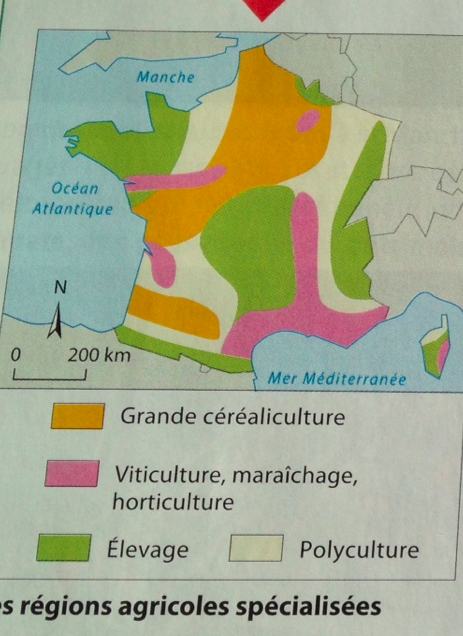 Les espaces agricoles français : Ex. ………………modernisation rapide durant les 50 dernières années du fait de la Politique Agricole Commune* (PAC)concentration des exploitationsintensification/spécialisation des culturesintégration de la production agricole à la filière agroalimentaire : la production agricole est dépendante des industries de transformation agroalimentaires.La France est la 1ere puissance agricole de l’UE.Nécessité d’une réflexion sur les conséquences de cette agriculture sur l’environnement.Occupe environ 2 % de la population active.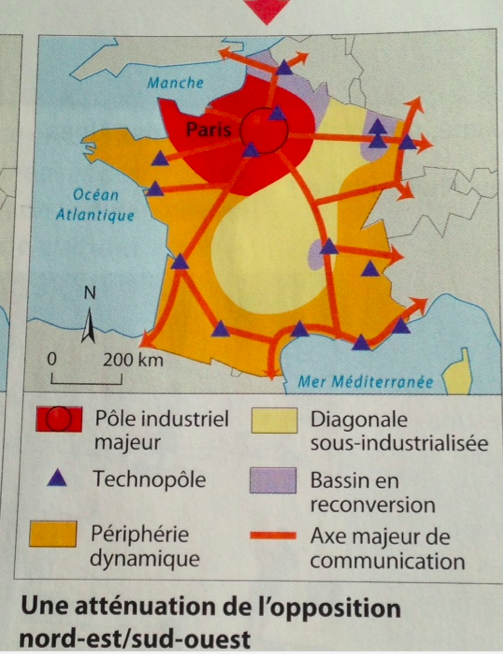 Les espaces industriels : Ex. ………………………….. des espaces dispersés sur le territoireune reconversion industrielle : on passe de l’industrie lourde à une industrie de haute technologienouveaux facteurs de localisation : recherche d’une main d’œuvre qualifiée, qualité de l’environnement… qui favorise les métropoles au détriment des anciennes régions industrialisées. Développement de pôles de compétitivités afin de s’imposer à l’échelle mondiale.Difficultés économiques et sociales dans les anciennes régions industrielles (Nord-est)Depuis 30 ans on constate un déclin et reconversion des régions industrielles du nord-est de la France, d’industries traditionnelles, souvent délocalisées. En parallèle les régions du sud et de l’ouest voient se développer des industries de haute technologie, dynamiques. Occupe environ 20 % de la population active. 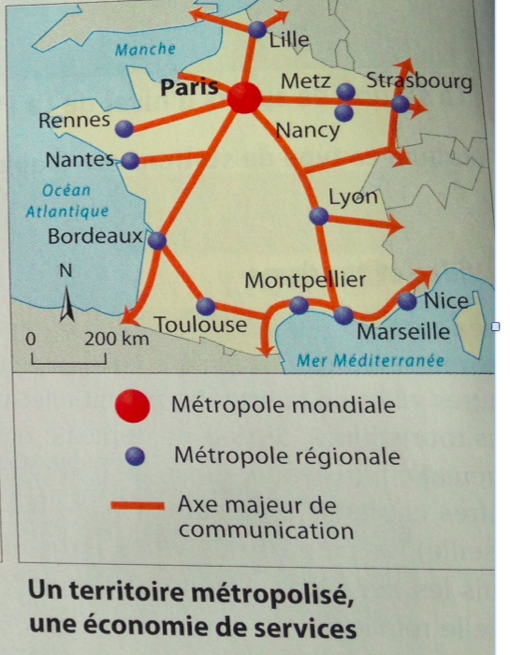 Les espaces à dominante de services : Ex……………………Secteur qui domine l’économie (80 % de la richesse du pays) : tertiarisation.Localisation dans les métropoles principalement (banques, commerce, assurance, éducation, transport…) mais aussi dans des lieux dédiés (stations touristiques, parcs à thèmes…). Accentuation du phénomène de métropolisation.Occupe environ 78 % de la population active.